03.02.2022L.O I can partition a 2-digit number into tens and ones.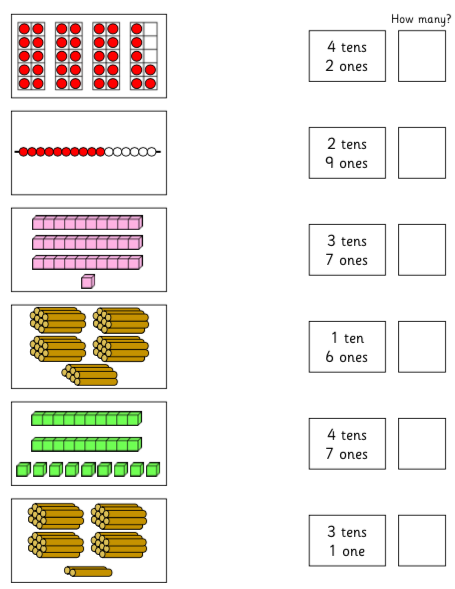 